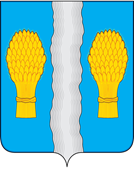 АДМИНИСТРАЦИЯ(исполнительно-распорядительный орган)муниципального образованиясельское поселение«Село Перемышль»ПОСТАНОВЛЕНИЕс. Перемышль«09  »  октября  2023г.                                                                     № 65 Об основных направлениях бюджетнойи налоговой политики муниципальногообразования сельское поселение «Село Перемышль» на 2024 год и на плановый период 2025 и 2026 годовВ соответствии со статьями 172, 184.2 Бюджетного кодекса Российской Федерации, пунктом 5.1. решения Сельской Думы сельского поселения «Село Перемышль» от 31.07.2020 № 29 «Об утверждении Положения «О  бюджетном   процессе  сельского  поселения  «Село Перемышль» ,администрация сельского поселения «Село Перемышль»ПОСТАНОВЛЯЕТ:1. Одобрить основные направления бюджетной и налоговой политики муниципального образования сельское поселение  "Село Перемышль" на 2024 год и на  плановый период 2025 и 2026 годов согласно приложению к настоящему постановлению.2. Настоящее постановление вступает в силу с момента подписания и подлежит опубликованию в газете «Наша жизнь».ВриоГлавы администрацииСП «Село Перемышль»                                                       О.В.Федорова  Приложениек постановлению администрациимуниципального образованиясельское поселение«Село Перемышль»от « 09 » октября 2023г № 65 Основные направления бюджетной и налоговой политикимуниципального образования сельское поселение «Село Перемышль» на 2024 год и на плановый период 2025 и 2026 годов      Бюджетная и налоговая политика сельского поселения «Село Перемышль» определяет основные задачи, учитываемые при составлении проекта бюджета сельского поселения на 2024 год и на плановый период 2025 и 2026 годов, и направлена на решение национальных целей развития, определенных в Указах Президента Российской Федерации от 07.05.2018 № 204 «О национальных целях и стратегических задачах развития Российской Федерации на период до 2024 года (в редакции Указа Президента Российской Федерации от 19.07.2018 № 444, от 21.07.2020 N 474) и от 21.07.2020 № 474 «О национальных целях развития Российской Федерации на период до 2030 года (далее Указы № 204 и № 474),  Послании Президента Российской Федерации Федеральному Собранию Российской Федерации от 21.02.2023 года.   Основные направления бюджетной и налоговой политики сельского поселения «Село Перемышль» на 2024 год и на плановый период 2025 и 2026 годов (далее - Основные направления) являются базой для формирования бюджета сельского поселения на 2024 год и на плановый период 2025 и 2026 годов и определяют стратегию действий администрации сельского поселения «Село Перемышль» в части доходов, расходов бюджета и межбюджетных отношений. Целью Основных направлений является определение условий, используемых при составлении проекта бюджета сельского поселения на 2024 год и на плановый период 2025 и 2026 годов, и подходов к его формированию и дальнейшее повышение эффективности использования бюджетных средств.I. Основные задачи бюджетной и налоговой политики сельского поселения «Село Перемышль» на 2024 год и на плановый период  2025 и 2026 годов1. Обеспечение долгосрочной устойчивости бюджетной системы сельского поселения «Село Перемышль» и сбалансированности бюджета сельского поселения «Село Перемышль».  2. Укрепление доходной базы бюджета сельского поселения «Село Перемышль» за счет наращивания стабильных доходных источников и мобилизации в бюджет имеющихся резервов.3. Безусловное исполнение всех социально значимых обязательств государства и стратегическая приоритизация расходов бюджета, направленных на достижение целей и целевых показателей национальных проектов, определенных в соответствии с Указами № 204 и № 474, а также результатов, входящих в их состав региональных и муниципальных проектов.4. Проведение ежегодной оценки эффективности налоговых расходов с последующим формированием предложений по сокращению или отмене неэффективных налоговых льгот и преференций, установленных соответствующими нормативными правовыми актами сельского поселения «Село Перемышль», пересмотру условий их предоставления.5. Поддержка инвестиционной активности хозяйствующих субъектов, осуществляющих деятельность на территории сельского поселения «Село Перемышль» и обеспечение стабильных налоговых условий для ведения предпринимательской деятельности.6. Реализация механизма инициативного бюджетирования в целях прямого вовлечение населения в решение приоритетных социальных проблем местного значения, принятие конкретных решений по расходованию средств на данные цели и осуществление общественного контроля за эффективностью и результативностью их использования.7. Обеспечение высокого уровня открытости и прозрачности бюджетного процесса в сельском поселении «Село Перемышль» и высокого качества управления финансами.II. Основные направления бюджетной и налоговой политики сельского поселения «Село Перемышль» на 2024 год и на плановый период 2025 и 2026 годов- Формирование реалистичного прогноза поступления доходов с учетом влияния внешних санкционных ограничений на экономическую ситуацию как в сельском поселении, в муниципальном районе, в Калужской области, так и в Российской Федерации в целом; - реализация мер по увеличению поступлений налоговых и неналоговых доходов, оптимизации расходов и повышению эффективности использования бюджетных средств;- улучшение администрирования доходов бюджетной системы с целью достижения объема налоговых поступлений в консолидированный бюджет сельского поселения «Село Перемышль», соответствующего уровню экономического развития сельского поселения «Село Перемышль»;- повышение эффективности реализации мер, направленных на расширение налоговой базы по имущественным налогам путем выявления и включения в налогооблагаемую базу недвижимого имущества и земельных участков, которые до настоящего времени не зарегистрированы;- поддержка инвестиционной активности субъектов предпринимательской деятельности, стимулирование модернизации действующих предприятий;- финансовое обеспечение реализации приоритетных для сельского поселения задач, достижение показателей результативности, установленных национальными проектами, муниципальными программами сельского поселения «Село Перемышль»;- обеспечение сохранения на достигнутом уровне целевых показателей, установленных Указами Президента Российской Федерации в части повышения оплаты труда отдельных категорий работников бюджетной сферы;- формирование бюджетных параметров исходя из необходимости безусловного исполнения действующих расходных обязательств, в том числе с учетом их приоритизации, оптимизации и эффективности исполнения, осуществления взвешенного подхода к принятию новых расходных обязательств и сокращения неэффективных бюджетных расходов;- сокращение невостребованных и необеспеченных контрактами расходов в целях обеспечения сбалансированности бюджета и повышения финансовой дисциплины органов местного самоуправления сельского поселения;- укрепление материально-технической базы учреждений культуры; - развитие сельского туризма;- осуществление мероприятий в рамках Указов Президента Российской Федерации от 05.04.2023 № 249 «О проведении Всемирного фестиваля молодежи в 2024 году» и от 31.07.2023 № 568 «О подготовке и проведении празднования 80-й годовщины Победы в Великой Отечественной войне 1941 - 1945 годов»;- реализация мероприятий по вовлечению в оборот земель сельскохозяйственного назначения, развитию мелиоративного и агропромышленного комплекса;- осуществление финансовой поддержки инициативных проектов в целях активизации участия граждан в местном развитии, выявления и решения приоритетных социальных проблем местного уровня, а также привлечения для их решения всех доступных местных ресурсов;- проведение долговой политики сельского поселения с учетом сохранения безопасного уровня долговой нагрузки на бюджет сельского поселения;- совершенствование механизмов осуществления внутреннего финансового контроля;- обеспечение открытости, прозрачности и публичности процесса управления муниципальными финансами сельского поселения, гарантирующих гражданам право на доступ к открытым муниципальным данным, в том числе в рамках размещения финансовой и иной информации о бюджете и бюджетном процессе на едином портале бюджетной системы Российской Федерации, а также на официальном сайте муниципального района «Перемышльский район» в разделе поселения «Село Перемышль».III. Реализация основных направлений бюджетной и налоговойполитики сельского поселения «Село Перемышль» на 2024 год и на плановый период 2025 и 2026 годов при формировании проекта бюджета сельского поселения на 2024 год и на плановый период 2025 и 2026 годов1. Формирование проекта бюджета сельского поселения на 2024 год и на плановый период 2025 и 2026 годов осуществляется исходя из необходимости реализации основных задач - обеспечение долгосрочной устойчивости бюджетной системы сельского поселения и сбалансированности бюджета  сельского поселения, обеспечение роста налоговых и неналоговых доходов , с учетом ориентирования на достижение национальных целей развития, а также в условиях влияния внешних санкционных ограничений на экономическую ситуацию как в сельском поселении, в муниципальном районе, в Калужской области, так и в Российской Федерации в целом.2. Прогноз доходов и расходов бюджета сельского поселения на 2023 год и на плановый период 2025 и 2026 годов формируется на основе показателей прогноза социально-экономического развития сельского поселения «Село Перемышль» на 2024 год и на плановый период 2025 и 2026 годов, а также в соответствии с федеральным и областным бюджетным и налоговым законодательством и проектами федеральных и областных законов по внесению изменений в бюджетное и налоговое законодательство.3. Формирование расходной части бюджета сельского поселения осуществляется исходя из необходимости решения задач, достижения целей и целевых показателей национальных проектов, определенных в соответствии с Указами № 204 и № 474, а также результатов входящих в их состав региональных проектов и муниципальных программ.Расходная часть бюджета сельского поселения на 2024 год и на плановый период 2025 и 2026 годов формируется в рамках муниципальных программ, перечень которых утвержден постановлением администрации сельского поселения от 15.11.2019г. № 111 (с последующими изменениями) «Об утверждении перечня муниципальных программ сельского поселения «Село Перемышль» и мероприятий, которые не вошли в муниципальные программы.При этом в основе формирования проекта бюджета сельского поселения должно быть распределение бюджетных ресурсов в прямой зависимости от достижения конкретных результатов, а также сопоставления целей и задач региональных и муниципальных проектов с показателями муниципальных программ сельского поселения «Село Перемышль».4. Расходы, финансирование которых осуществляется за счет целевых межбюджетных трансфертов, предоставляемых из областного бюджета, бюджета муниципального района «Перемышльский район», прогнозируются в объемах, предусмотренных проектом закона Калужской области «Об областном бюджете на 2024 год и на плановый период 2025 и 2026 годов», проектом решения Районного Собрания МР «Перемышльский район» «О бюджете МР «Перемышльский район на 2024 год и на плановый период 2025 и 2026 годов».5. Расчет бюджетных ассигнований на софинансирование мероприятий, финансируемых из областного бюджета, осуществляется из предельного уровня софинансирования расходного обязательства из областного бюджета для сельского поселения.6. Условно утверждаемые расходы на 2025 и 2026 годы планируются в соответствии с нормами Бюджетного кодекса Российской Федерации.7. Формирование расходов на оплату труда работников муниципального учреждения сельского поселения осуществляется исходя из необходимости обеспечения на достигнутом уровне целевых показателей, установленных Указами Президента Российской Федерации, в части повышения оплаты труда отдельных категорий работников бюджетной сферы ежегодно с 1 января 2024 -2026 годов, а также с учетом положений Федерального закона «О минимальном размере оплаты труда». При этом не менее 30 процентов расходов на реализацию данных мероприятий должно быть обеспечено за счет:- внутренних ресурсов, полученных в результате оптимизации структуры и повышения эффективности бюджетных расходов по соответствующим органам исполнительной власти муниципального района;Бюджетные ассигнования на оплату труда отдельных категорий работников муниципального учреждения сельского поселения, на которых не распространяется действие Указов Президента Российской Федерации, муниципальных служащих, замещающих муниципальные должности муниципальной службы в органах местного самоуправления сельского поселения «Село Перемышль», иных работников, не относящихся к должностям муниципальной службы, и работников, осуществляющих профессиональную деятельность по должностям служащих и по профессиям рабочих, рассчитываются с учетом ежегодной индексации с 1 января на прогнозируемый уровень инфляции, определенный на федеральном уровне на 2024 год и на плановый период 2025 и 2026 годов.8. Бюджетные ассигнования на 2024 год и на плановый период 2025 и 2026 годов рассчитываются с учетом уменьшения бюджетных ассигнований по расходным обязательствам ограниченного срока действия, а также по расходам, которые утратили свою актуальность и значимость или признаны неэффективными.Допускается недоведение бюджетных ассигнований в целях обеспечения сбалансированности бюджета сельского поселения, за исключением нормативно обусловленных расходов, в том числе на сумму переходящих на начало года остатков, имеющих тенденцию образования в динамике.10. Бюджетные ассигнования на исполнение публичных нормативных обязательств учитываются в полном объеме в соответствии с нормативными правовыми актами, устанавливающими эти обязательства, и численностью соответствующей категории граждан.11. Расходы на дорожное хозяйство планируются в соответствии с Порядком формирования и использования бюджетных ассигнований муниципального дорожного фонда муниципального района «Перемышльский район», утвержденного решением Районного Собрания муниципального района от 22 ноября 2013 № 205.12. Бюджетные ассигнования на оплату коммунальных услуг на 2024 год и на плановый период 2025 и 2026 годов рассчитывается исходя из планируемой индексации регулируемых цен (тарифов) на продукцию (услуги) отраслей инфраструктурного сектора.13. Планирование бюджетных ассигнований на предоставление межбюджетных трансфертов из бюджета муниципального района в бюджет сельского поселения осуществляется с учетом необходимости решения приоритетных задач социально-экономического развития сельского поселения и повышения самостоятельности органов местного самоуправления.В соответствии со статьей 142.1 Бюджетного кодекса Российской Федерации планируется заключение соглашений о мерах по социально-экономическому развитию и оздоровлению муниципальных финансов сельских поселений, входящих в состав муниципального района «Перемышльский район», являющихся получателями дотаций на выравнивание бюджетной обеспеченности и осуществление мониторинга соблюдения условий данных соглашений.14. С учетом соблюдения принципа сбалансированности бюджета, установленного Бюджетным кодексом Российской Федерации, могут быть изменены предварительные индексы и пересмотрены объемы средств на реализацию расходных обязательств.Кроме того, условия, используемые при составлении проекта бюджета сельского поселения на 2024 год и на плановый период 2025 и 2026 годов, могут быть скорректированы в соответствии с принятым на федеральном уровне механизмом реализации национальных проектов в случае передачи расходных полномочий в рамках проводимой на федеральном уровне работы по совершенствованию разграничений полномочий между Российской Федерацией, субъектами Российской Федерации и органами местного самоуправления до прогнозируемого уровня инфляции за текущий год с учетом имеющихся бюджетных ресурсов, а также в случае изменения условий формирования бюджета на федеральном уровне.